Emscote Infant School & All Saints’ CofE Junior School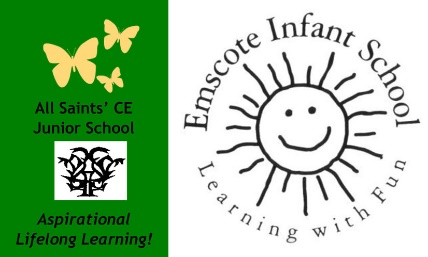 Federated Governing Body Members (2020-2021)Other useful contactsRachel Reed 										Emma TracySchool Office, All Saints C of E Junior School, Nelson Avenue, Warwick CV34 5LY		School Office, Emscote Infant School, All Saints Road, Warwick, CV34 5NHTel : 01926 492991									Tel : 01926 491433Email: Reed.R@welearn365.com                                                                                                     Email : Tracey.e@welearn365.comRole & ResponsibilityNameAppointmentCommitteeEmail Tel noAddress1 HeadteacherMrs Debi CossinsEx-officio1st September 2004Resourceshead2332@we-learn.comhead3154@we-learn.com 09126 492991 /01926 491433CV34 4NH1 FoundationRevd DianeThompsonEx-officio. Appt by Diocese as Parish Priest 5th July 2016SIAMSRevdt.allsaints@gmail.com CV34 5NJ3 FoundationH&S Mr Andrew BaughAppointed by Diocese 27 January 2018SIAMSPay CommitteeHealth and Safetyaugh.a@welearn365.com andrewbaugh@btinternet.com49383031 Blacklow Road, Warwick CV34 5SX1 Chair & proposed Local Authority governorMr JohnMcRoberts01/05/2019PoliciesHeadteacher Performance Teaching and LearningPanel reviewmcroberts.j@welearn.365.com jmcroberts@gmail.com0787050007846 Beauchamp Road, Warwick CV34 5NU1 Parent Jody TraceyAppointed 6.11.17CommunityTracey.j@welearn365.com0779549877030 All Saints Road, Warwick CV34 5NL2 Parent Andrea KamptaAppointed 6.11.17Teaching & LearningKampta.a@welearn365.com07900580630108 Greville Road, Warwick, CV34 5PL1 Vice Chair & co-optedSENMrs Pat Daly21 September 2015Teaching & LearningSIAMSPoliciesPay CommitteeHeadteacher Performance Review Paneldaly.p2@welearn365.com patdaly2@sky.com7 Eliot Close, Warwick,CV34 5RE3 Co-optedChair of Resources committeeMr Alex Blakemore12 September 2016ResourcesTeaching & Learningblakemore.a@welearn365.comawblakemore@gmail.com07921 08832917A MillbankWarwickCV34 5TH4 Co-opted Associate Head All Saints'Mrs Sandra SutherlandAppointed by Gov Body on 12 September 2016CommunityTeaching & LearningSIAMSsutherland.s@welearn365.com01926 492991c/o All Saints Junior School5 Co-opted Associate Head EmscoteMr Jon Queralt21 September 2015CommunityTeaching & Learningqueralt.j1@welearn365.com491433c/o Emscote Infant School6 Co-optedSafeguarding
SENMrs Margherita FinneyAppointed as Co-opted 3.10.17Teaching & LearningSIAMSPay CommitteeHeadteacher Performance Review Panelfinney.m@welearn365.com margherita.finney@btinternet.com49670272 Emscote Road, Warwick, CV34 5QG7 Co-optedNaresh (Nesh) Foister Appointed by GB on 6.11.17Teaching & LearningFoister.n@welearn365.com0771186341110 Northgate Ave, Warwick CV34 6WN8Co-optedAlice Jones01/04/2018Jones.a7@welearn365.com07764 37763226 Blacklow Road, Warwick, CV34 5SZ9Co-optedChristine Dunn28/10/2019Dunn.c@welearn365.com11Co-optedBecky Robinson01/09/2019Beckyrobinson@warwickshire.gov.uk25 Nightingale AvenueWarwickCV34 6WN12Co-optedMatt Crowley01/09/2019Crowley.m@welearn365.com68 Greville Road, Warwick, CV34 5PJ1 Staff (Emscote)Mrs Natalie Old21 September 2015Teaching & Learningjohnson.n@welearn365.comnattyj1@hotmail.co.uk491433/07736 256509c/o Emscote Infant School1Associate MemberJeremy HillBusiness ManagerHill.j7@welearn365.com01926 492991 / 491433c/o Emscote Infant School1ClerkMrs Eleanor Flowersclerk3154@welearn365.com 